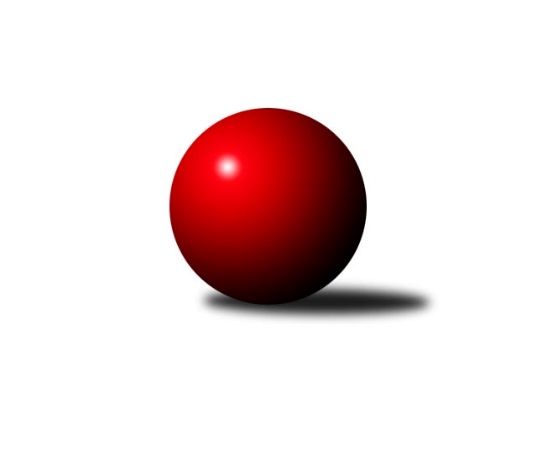 Č.16Ročník 2022/2023	8.2.2023Nejlepšího výkonu v tomto kole: 1619 dosáhlo družstvo: Loko Tábor COP Tábor 2022/2023Výsledky 16. kolaSouhrnný přehled výsledků:Sp. Soběslav B	- So. Chýnov B	1:5	1370:1489	1.0:7.0	7.2.So. Chotoviny D	- Loko Tábor C	1:5	1573:1619	3.0:5.0	8.2.KK Hilton C	- Loko Tábor D	5:1	1566:1451	6.0:2.0	8.2.Tabulka družstev:	1.	KK Hilton C	16	11	1	4	61.5 : 34.5 	73.0 : 55.0 	 1565	23	2.	So. Chotoviny D	16	9	1	6	58.0 : 38.0 	75.0 : 53.0 	 1584	19	3.	Loko Tábor C	15	9	0	6	54.0 : 36.0 	74.5 : 45.5 	 1580	18	4.	So. Chýnov B	15	8	2	5	52.0 : 38.0 	67.5 : 52.5 	 1585	18	5.	Sp. Soběslav B	15	6	2	7	39.5 : 50.5 	49.5 : 70.5 	 1495	14	6.	Loko Tábor D	15	0	0	15	11.0 : 79.0 	28.5 : 91.5 	 1387	0Podrobné výsledky kola:	 Sp. Soběslav B	1370	1:5	1489	So. Chýnov B	Pavel Reichel	 	 187 	 214 		401 	 1:1 	 384 	 	221 	 163		Vlastimil Novák	Jana Votrubová	 	 142 	 153 		295 	 0:2 	 376 	 	186 	 190		Karolína Roubková	Vojtěch Křivan	 	 150 	 161 		311 	 0:2 	 353 	 	173 	 180		Vendula Burdová	Vladimír Křivan	 	 180 	 183 		363 	 0:2 	 376 	 	189 	 187		Jiří Šalátrozhodčí: Martina VotrubováNejlepší výkon utkání: 401 - Pavel Reichel	 So. Chotoviny D	1573	1:5	1619	Loko Tábor C	Michal Nový	 	 185 	 197 		382 	 2:0 	 325 	 	150 	 175		Josef Macháček	Lucie Lišková	 	 194 	 194 		388 	 0:2 	 400 	 	202 	 198		David Dvořák	Miroslav Vacko	 	 175 	 203 		378 	 1:1 	 415 	 	221 	 194		Ctibor Cabadaj	Miloš Filip	 	 224 	 201 		425 	 0:2 	 479 	 	239 	 240		Ondřej Novákrozhodčí: Jan BartoňNejlepší výkon utkání: 479 - Ondřej Novák	 KK Hilton C	1566	5:1	1451	Loko Tábor D	Ladislav Maroušek	 	 194 	 183 		377 	 2:0 	 336 	 	167 	 169		Martina Sedláčková	Zdeněk Pech	 	 171 	 152 		323 	 1:1 	 357 	 	207 	 150		Pavla Krejčová	Stanislav Ťoupal	 	 201 	 228 		429 	 2:0 	 338 	 	192 	 146		Pavlína Fürbacherová	Jiří Vitha	 	 239 	 198 		437 	 1:1 	 420 	 	200 	 220		Monika Havránkovározhodčí: Miroslav DvořákNejlepší výkon utkání: 437 - Jiří VithaPořadí jednotlivců:	jméno hráče	družstvo	celkem	plné	dorážka	chyby	poměr kuž.	Maximum	1.	Ondřej Novák 	Loko Tábor C	448.03	301.7	146.3	5.1	5/5	(507)	2.	Stanislav Ťoupal 	KK Hilton C	429.90	297.1	132.8	7.5	5/5	(492)	3.	Miloš Filip 	So. Chotoviny D	425.73	295.1	130.7	5.2	5/5	(468)	4.	Jiří Vitha 	KK Hilton C	419.90	294.3	125.6	6.7	5/5	(481)	5.	Vlastimil Novák 	So. Chýnov B	414.30	291.0	123.3	8.1	5/5	(451)	6.	Karel Trpák 	So. Chýnov B	396.50	277.9	118.6	11.3	4/5	(416)	7.	Jiří Šalát 	So. Chýnov B	396.46	281.0	115.5	11.3	4/5	(433)	8.	Ctibor Cabadaj 	Loko Tábor C	396.04	280.6	115.4	11.4	4/5	(429)	9.	Karolína Roubková 	So. Chýnov B	395.13	274.6	120.6	9.7	5/5	(472)	10.	Miroslav Vacko 	So. Chotoviny D	393.06	286.5	106.6	12.4	5/5	(441)	11.	Jaroslava Nohejlová 	So. Chotoviny D	392.60	269.3	123.3	9.8	5/5	(430)	12.	Jana Křivanová 	Sp. Soběslav B	391.56	275.9	115.7	12.0	5/5	(450)	13.	Vladimír Křivan 	Sp. Soběslav B	389.11	282.1	107.0	11.7	5/5	(440)	14.	Monika Havránková 	Loko Tábor D	386.90	273.2	113.7	11.3	5/5	(438)	15.	Miroslav Kovač 	KK Hilton C	383.53	273.3	110.2	11.5	4/5	(459)	16.	Jarmil Kylar 	KK Hilton C	382.94	272.8	110.1	12.6	5/5	(427)	17.	David Dvořák 	Loko Tábor C	380.38	278.7	101.7	12.6	4/5	(414)	18.	Pavel Reichel 	Sp. Soběslav B	379.26	272.5	106.8	13.7	5/5	(401)	19.	Věra Návarová 	So. Chýnov B	378.27	267.3	111.0	12.4	5/5	(435)	20.	Jan Krákora 	KK Hilton C	375.90	275.3	100.6	15.4	5/5	(431)	21.	Lucie Lišková 	So. Chotoviny D	367.98	266.5	101.5	14.6	5/5	(426)	22.	Josef Macháček 	Loko Tábor C	367.57	271.8	95.8	15.0	4/5	(401)	23.	Viktorie Lojdová 	Loko Tábor D	357.50	265.5	92.0	15.0	4/5	(386)	24.	Vojtěch Křivan 	Sp. Soběslav B	353.21	249.7	103.5	14.6	4/5	(386)	25.	Pavlína Fürbacherová 	Loko Tábor D	345.73	253.1	92.6	15.0	5/5	(407)	26.	Kateřina Smolíková 	Sp. Soběslav B	338.56	250.4	88.2	17.6	4/5	(377)	27.	Pavla Krejčová 	Loko Tábor D	323.45	237.7	85.8	19.5	5/5	(382)	28.	Martina Sedláčková 	Loko Tábor D	304.75	226.1	78.6	21.8	4/5	(349)		Zdeněk Samec 	Loko Tábor C	437.75	294.5	143.3	5.5	3/5	(471)		Michal Nový 	So. Chotoviny D	424.83	296.4	128.4	10.2	3/5	(451)		Vendula Burdová 	So. Chýnov B	414.50	287.0	127.5	8.0	2/5	(476)		Zuzana Mihálová 	Loko Tábor C	410.50	266.5	144.0	5.0	2/5	(417)		Josef Schleiss 	Sp. Soběslav B	379.00	274.0	105.0	12.0	1/5	(379)		Blanka Roubková 	So. Chýnov B	377.50	282.0	95.5	20.0	1/5	(380)		Ladislav Maroušek 	KK Hilton C	372.00	264.3	107.7	13.8	3/5	(426)		Vojtěch Polák 	Loko Tábor C	360.00	247.0	113.0	17.0	1/5	(360)		Václav Gabriel 	KK Hilton C	356.75	261.3	95.5	17.8	2/5	(420)		Zdeněk Pech 	KK Hilton C	344.78	248.2	96.6	17.2	3/5	(365)		Ladislav Šmejkal 	So. Chotoviny D	343.00	236.0	107.0	13.0	1/5	(343)		Zdeněk Vít 	Loko Tábor C	340.40	246.4	94.0	16.2	2/5	(384)		Jana Votrubová 	Sp. Soběslav B	295.00	233.0	62.0	25.0	1/5	(295)Sportovně technické informace:Starty náhradníků:registrační číslo	jméno a příjmení 	datum startu 	družstvo	číslo startu26995	Vojtěch Křivan	07.02.2023	Sp. Soběslav B	5x
Hráči dopsaní na soupisku:registrační číslo	jméno a příjmení 	datum startu 	družstvo	27271	Jana Votrubová	07.02.2023	Sp. Soběslav B	Program dalšího kola:17. kolo14.2.2023	út	17:00	Sp. Soběslav B - So. Chotoviny D	15.2.2023	st	17:00	So. Chýnov B - KK Hilton C	16.2.2023	čt	17:30	Loko Tábor D - Loko Tábor C	Nejlepší šestka kola - absolutněNejlepší šestka kola - absolutněNejlepší šestka kola - absolutněNejlepší šestka kola - absolutněNejlepší šestka kola - dle průměru kuželenNejlepší šestka kola - dle průměru kuželenNejlepší šestka kola - dle průměru kuželenNejlepší šestka kola - dle průměru kuželenNejlepší šestka kola - dle průměru kuželenPočetJménoNázev týmuVýkonPočetJménoNázev týmuPrůměr (%)Výkon11xOndřej NovákLok. Tábor C47912xOndřej NovákLok. Tábor C121.014797xJiří VithaSezimák C4374xPavel ReichelSoběslav B116.494017xStanislav ŤoupalSezimák C4296xVlastimil NovákChýnov B111.5538413xMiloš FilipChotoviny D4257xJiří VithaSezimák C110.674374xMonika HavránkováTábor4205xKarolína RoubkováChýnov B109.223763xCtibor CabadajLok. Tábor C4153xJiří ŠalátChýnov B109.22376